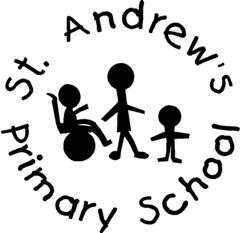 CategoryEssentialDesirableWhere IdentifiedEducation, Qualification and Training• A teaching assistant qualification at NVQ3, or CACHE level 3, or BTEC National Diploma level 3, or NNEB, or equivalent • CGSE Maths and English Language at Grades A – C, or equivalent;Valid First Aid CertificateQualifications or training related to various SEND issuesLetter of applicationApplication FormExperienceAre familiar with a school environmentCan use ICT effectively to support learning.Knowledge of curriculum and learning experiences for children in KS1 and LKS2Experience of working with SEND children with a range of needs Experience with working with professionals from outside agencies.Letter of applicationReference InterviewSkills, knowledge and aptitude.Ability to relate well with children and adults.Ability to work constructively as a member of a team.A willingness to work co-operatively with a wide range of professionals.Good communications skills both written and verbal.Ability to be flexible and adapt to suit pupils needs.An understanding of safeguarding procedures.Willingness to assist pupils with intimate care procedures.   Ability to work within the LA and School’s policies and guidelinesLetter of applicationReferenceInterviewsPersonal requirementsConstantly improve own practice/knowledge.Calm and positive approach.Sensitive to the needs of children and their parents/carers.Appreciate and support other professionals.Letter of applicationReferenceInterveiw